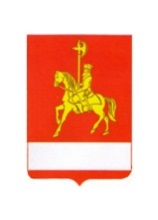 АДМИНИСТРАЦИЯ КАРАТУЗСКОГО РАЙОНАПОСТАНОВЛЕНИЕ13.05.2022		                      с. Каратузское                                          № 385-пОб утверждении Положения о порядке проведения районного конкурса среди субъектов малого и среднего предпринимательства «Лучший предприниматель 2021 года»Руководствуясь Федеральным законом от 24.07.2007 г. № 209-ФЗ «О развитии малого и среднего предпринимательства в Российской Федерации», в целях реализации мероприятий муниципальной программы «Развитие малого и среднего предпринимательства в Каратузском районе», обеспечения пропаганды деятельности субъектов малого и среднего предпринимательства,   ПОСТАНОВЛЯЮ:1. Утвердить Положение о порядке проведения районного конкурса среди субъектов малого и среднего предпринимательства «Лучший предприниматель 2021 года» (Приложение 1).2. Утвердить состав конкурсной комиссии районного конкурса среди субъектов малого и среднего предпринимательства «Лучший предприниматель 2021 года» (Приложение 2).3. Рекомендовать субъектам малого и среднего предпринимательства муниципального образования «Каратузский район» принять участие в районном конкурсе среди субъектов малого и среднего предпринимательства «Лучший предприниматель 2021 года».4. Контроль за исполнением настоящего постановления возложить на заместителя главы района по финансам, экономике – руководителя финансового управления Е.С. Мигла.5. Постановление вступает в силу в день, следующий за днем его официального опубликования в периодическом печатном издании «Вести муниципального образования «Каратузский район»».Глава  района                    				                                К.А. ТюнинПриложение № 1 к постановлению администрации Каратузского районаот 13.05.2022  № 385-п	ПОЛОЖЕНИЕо порядке проведения районного конкурса среди субъектов малого и среднего предпринимательства «Лучший предприниматель 2021 года»1. Общие положения1.1. Настоящее Положение определяет порядок проведения районного конкурса среди субъектов малого и среднего предпринимательства «Лучший предприниматель 2021 года» (далее – конкурс).1.2. Конкурс проводится в соответствии с подпрограммой 1 «Формирование положительного образа предпринимателя, популяризация роли предпринимательства в обществе, проведение публичных и иных мероприятий, способствующих повышению престижа предпринимательской деятельности» муниципальной программы «Развитие малого и среднего предпринимательства в Каратузском районе», утвержденной постановлением администрации Каратузского района от 30.10.2013 № 1127-п. 1.3. Конкурс проводится среди субъектов малого исреднего предпринимательства(далее – участники конкурса), отвечающих требованиям статьи 4 Федерального закона от 24.07.2007 № 209-ФЗ «О развитии малого и среднего предпринимательства в Российской Федерации».1.3.Для приема заявок, оценки конкурсантов, определения победителей конкурса создается комиссия по проведению конкурса (далее - комиссия), состав и порядок работы которой утверждаются правовым актом администрации Каратузского района.1.4. Финансирование расходов, связанных с награждением победителей конкурса, осуществляется за счет средств местного бюджета, предусмотренных на эти цели подпрограммой 1 «Формирование положительного образа предпринимателя, популяризация роли предпринимательства в обществе, проведение публичных и иных мероприятий, способствующих повышению престижа предпринимательской деятельности» муниципальной программы «Развитие малого и среднего предпринимательства в Каратузском районе», утвержденной постановлением администрации Каратузского района от 30.10.2013 № 1127-п. 1.5. Подведение итогов конкурса – на празднике «День предпринимателя» - май  2022 года.2. Цели и задачи Конкурса	2.1. Цели конкурса:- содействие развитию предпринимательства, выявление лучших представителей субъектов малого и среднего предпринимательства;- содействие развитию предпринимательской инициативы на территории Каратузского района;-формирование благоприятного общественного мнения о предпринимателях, осуществляющих деятельность на территории Каратузского района.2.2. Задачи конкурса:- выявление и поощрение эффективно работающих субъектов малого и среднего предпринимательства, осуществляющих деятельность на территории Каратузского района;- привлечение внимания потенциальных инвесторов, широкой общественности к возможностям малого и среднего предпринимательства;- повышение качества услуг и культуры обслуживания на территории  Каратузского района.3. Требования к участникам Конкурса3.1. К участию в Конкурсе допускаются субъекты малого и среднего предпринимательства, зарегистрированные в Красноярском крае в установленном порядке, осуществляющие свою деятельность на территории Каратузского района и отвечающие требованиям настоящего Положения.3.2. Обязательным условием для участия в конкурсе является предоставление субъектами малого и среднего предпринимательства Каратузского района достоверной и полной информации по осуществляемой деятельности, подтвержденной полным перечнем документов, согласно пункту 6.1. настоящего Положения.3.3. К участию в конкурсе не допускаются субъекты малого и среднего предпринимательства:- допустившие за отчетный налоговый период задолженность по налоговым платежам и сборам в бюджеты всех уровней;- находящиеся на дату подачи заявки в стадии реорганизации, ликвидации или банкротства;- являющиеся кредитными организациями, страховыми организациями (за исключением потребительских кооперативов), инвестиционными фондами, негосударственными пенсионными фондами, профессиональными участниками рынка ценных бумаг, ломбардами; - являющиеся в порядке, установленном законодательством Российской Федерации о валютном регулировании и валютном контроле, нерезидентами Российской Федерации, за исключением случаев, предусмотренных международными договорами Российской Федерации; - осуществляющие предпринимательскую деятельность в сфере игорного бизнеса, производства подакцизных товаров, а также добычу и реализацию полезных ископаемых, за исключением общераспространенных полезных ископаемых.4. Организация проведения Конкурса4.1. Организацию и проведение конкурса осуществляет отдел экономики, производства и развития предпринимательства администрации Каратузского района (далее - отдел).4.1.1.	Сведения об организаторе конкурса:Наименование: отдел экономики, производства и развития предпринимательства администрации Каратузского района.Место нахождения и почтовый адрес: 662850, с. Каратузское, ул. Советская, д. 21, каб. 302. График работы: пн.-чт. с 8.00 до 17.00, пт. с 08.00 до 16.00, перерыв на обед с 12.00 до 13.00,выходные дни: суббота, воскресенье.Электронный адрес: econ@karatuzraion.ruКонтактные телефоны: (839137) 21-8-37.4.2. Отдел размещает информацию о проведении Конкурса в СМИ (периодическом печатном издании Вести муниципального образования «Каратузский район»), на официальном сайте администрации Каратузского района: http://karatuzraion.ru.4.3. Информация должна содержать следующие сведения:- цели Конкурса;- срок проведения Конкурса;	- условия и порядок проведения Конкурса;- перечень документов, представляемых претендентами, необходимых для участия в Конкурсе;- место приема документов и контактные телефоны.4.4. Условия конкурса,  информация о ходе конкурса и его результатах размещается на официальном сайте Каратузского района: http://karatuzraion.ru.4.5. Отдел в течение первой половины срока, установленного для представления заявок на конкурс, вправе внести изменения в настоящее Положение или отказаться от проведения конкурса.4.6. Заявки участников Конкурса (с приложением документов, указанных в пункте 6.1.Положения) оценивает Конкурсная комиссия.4.7. Конкурсная комиссия определяет победителей по номинациям конкурса и принимает решения по награждению.4.8. Вся информация об участниках конкурса является конфиденциальной и не может быть использована отделом и конкурсной комиссией в целях, не имеющих отношения к подведению итогов конкурса.4.9. Результаты конкурса публикуются на официальном сайте администрации Каратузского района не позднее 50 календарных дней с момента окончания приема заявок.5. Номинации конкурса5.1. Конкурс проводится среди субъектов малого и среднего предпринимательствапо следующим номинациям:5.1.1. «Предприниматель года в сфере производства» – за показатели экономического роста в сфере промышленного производства, эффективность деятельности, инновационную активность, социальную ответственность и благотворительность;5.1.2. «Предприниматель года в сфере торговли» – за показатели экономического роста в сфере розничной торговли, оказание качественных услуг, социальную ответственность;5.1.3. «Предприниматель года в сфере предоставления услуг» – за показатели экономического роста в сфере услуг, социальную ответственность, высокую культуру обслуживания потребителей;5.1.4. «Предприниматель года – лучший работодатель» - присуждается участнику за наибольшее количество рабочих мест, созданных в 2021 году, увеличение темпов роста оплаты труда, обеспечение достойных условий труда.5.2. В каждой номинации определяется один победитель.6. Порядок подачи заявок на участие в Конкурсе6.1. Субъекты малого и среднего предпринимательства Каратузского района, желающие участвовать в конкурсе, предоставляют в Отдел:- заявку на участие в конкурсе согласно приложению №1 к настоящему Положению;- анкету участника конкурса согласно приложению №2 к настоящему Положению;- выписка из Единого государственного реестра индивидуальных предпринимателей или Единого государственного реестра юридических лиц(предъявляется по инициативе заявителя);- справку об отсутствии просроченной задолженности по выплате заработной платы персоналу, подписания руководителем и главным бухгалтером (при наличии) на дату предоставлений документов;- справку налогового органа об отсутствии у Конкурсанта задолженности по налоговым и иным обязательным платежам в бюджетную систему Российской Федерации, выданную не ранее чем за 30 дней до даты представления заявки (предъявляется по инициативе заявителя);- пояснительную записку, в которой изложена история организации (с какого года существует, с чего все начиналось, как развивалось предприятие, как изменялась структура его деятельности и т. д.) и другие материалы по желанию участника Конкурса;- согласие на обработку персональных данных (приложение 5 к Положению).Кроме вышеперечисленных документов, участники конкурса могут направить материалы, подтверждающие достигнутый ими коммерческий успех, публикации в средствах массовой информации, копии дипломов, полученных на выставках, ярмарках или иных конкурсах и другие материалы. 6.2. Отдел регистрирует заявки, проводит проверку правильности их оформления и наличия полного пакета документов, в соответствии с пунктом 6.1. настоящего Положения.6.3. Заявка с прилагаемыми документами может быть направлена по почте, доставлена лично или курьером. При любой форме отправки заявки дата ее регистрации будет определяться по дате поступления заявки в Администрацию Каратузского района.Заявка может быть отозвана в письменной форме участником конкурса до дня окончания срока приема заявок.Документы, представленные на конкурс, участнику конкурса не возвращаются.6.4. Администрация Каратузского района не возмещает участникам и победителю конкурса расходы, связанные с подготовкой и подачей заявок на участие в конкурсе.7. Критерии и порядок конкурсного отбора7.1. Критерии оценки участников конкурсного отбора на присвоение звания «Лучший предприниматель 2021 года» по номинациям указаны в приложении № 3 к настоящему Положению.7.2. Оценочный лист участника районного конкурса среди субъектов малого и среднего предпринимательства «Лучший предприниматель 2021 года» указан в приложение № 4 к настоящему Положению.7.2. Конкурсный отбор претендентов проводится путем начисления баллов по всем критериям конкурсного отбора на основании данных, представленных в заявке. Отдел имеет право запрашивать у заявителя дополнительную - уточняющую информацию для достоверности и объективности оценки, а также провести обследование предприятий участников, претендующих на получение призового места. Итоговая оценка участников Конкурса определяется суммированием баллов по критериям конкурсного отбора, и оформляется в форме протокола, подписываемого председателем и секретарем комиссии.7.3. Решение о присуждении звания «Лучший предприниматель 2021 года» принимается большинством голосов и присутствием на заседании не менее половины состава членов комиссии, при равном количестве баллов победителем признается участник Конкурса, заявка которого была подана раньше.7.4. Решение о победителях конкурса в каждой номинации утверждается протоколом заседания комиссии.В протоколе заседания комиссии указывается:−	результаты оценки заявок, представленных Конкурсантами;−	победители конкурса.7.5. Конкурс признается несостоявшимся в случаях:-если ни одна из представленных заявок в течение срока не соответствует требованиям настоящего Положения;- если в течение срока, установленного для подачи заявок, не подана ни одна заявка.Данные заносятся в протокол конкурсной комиссии.8. Подведение итогов и награждение победителей8.1.	Победители, занявшие 1-ые места в каждой номинации конкурса награждаются Благодарственными письмами главы района и денежной премией в размере 3000 рублей, участники занявшие 2-ое и 3-е место награждаются Благодарственными письмами главы района.8.2.	Победители конкурса получают право использовать в своей документации и рекламных материалах звание победителя конкурса.Приложение № 1к Положениюо конкурсе «Лучший предприниматель 2021 года»Заявкана участие в районном конкурсе«Лучший предприниматель 2021 года»______________________________________________________________(полное наименование субъекта малого и среднего предпринимательства)ИНН ______________________ОГРН _____________________заявляет об участии в районном конкурсе "Лучший предприниматель 2021 года" в номинации:«Предприниматель года в сфере производства»«Предприниматель года в сфере торговли»«Предприниматель года в сфере предоставления услуг»« Предприниматель года – лучший работодатель»К заявке прилагаются следующие документы:1. _______________________________________________________2. _______________________________________________________3. …С условиями конкурса ознакомлен(а). Полноту и достоверность сведений, указанных в заявке и приложенных документах гарантирую и не возражаю против доступа к ней заинтересованных лиц.Уведомлен о том, что участник конкурса, предоставивший недостоверные данные, отклоняется от участия в конкурсе.Руководитель организации(индивидуальный предприниматель) ___________ /_________________/		Подпись		ФИОМ. П.Дата составления «____» __________г.Приложение № 2к Положениюо конкурсе «Лучший предприниматель 2021 года»Анкета участника районного конкурса«Лучший предприниматель 2021 года»Полное наименование организации ________________________________Дата начала предпринимательской деятельности согласно выписке из ЕГРЮЛ/ЕГРИП____________________________________________________Краткая характеристика деятельности  предприятия (организации) _____________________________________________________________________Характеристика выпускаемой (реализуемой) продукции (выполняемых работ, оказываемых услуг) _______________________________________________Юридический адрес_________________________________________________Телефон_______________________________________________________Адрес электронной почты _________________________________________Банковские реквизиты ___________________________________________________________________________________________________________Показатели деятельности предприятия (организации) за отчетный год и год, предшествующий году подачи заявки:Достоверность представленных сведений гарантирую.Руководитель организации(индивидуальный предприниматель) ___________ /_________________/Подпись		ФИОПриложение № 3к Положениюо конкурсе «Лучший предприниматель 2021 года»Критерии оценки участниковрайонногоконкурса «Лучший предприниматель 2021 года»Подпись члена конкурсной комиссии  __________ /____________________/   Подпись		  ФИОДата  «____» __________ 20___ г.Приложение № 4к Положениюо конкурсе«Лучший предприниматель 2021 года»Оценочный листУчастника районного конкурса среди субъектов малого и среднего предпринимательства «Лучший предприниматель 2021 года»________________________________________________________Наименование малого и среднего предпринимательстваПриложение № 5 к Положению о районном конкурсе «Лучший предприниматель 2021 года»Председателю конкурсной комиссии_______________________________СОГЛАСИЕ
на обработку персональных данныхНастоящим я, индивидуальный  предприниматель _________________ _______________________________________, в соответствии со статьей 9 Федерального закона от 27 июля 2006 года № 152-ФЗ «О персональных данных» даю согласие Администрации Каратузского района, расположенной по адресу: 662850, Красноярский край, Каратузский район, с. Каратузское, ул. Советская, д. 21 на автоматизированную, а также без использования средств автоматизации обработку моих персональных данных.Мне известно, что под обработкой моих персональных данных подразумевается совершение действий, предусмотренных пунктом 3 части 1 статьи 3 Федерального закона от 27 июля 2006 года № 152-ФЗ «О персональных данных», со сведениями о фактах, событиях и обстоятельствах моей жизни, которые я предоставил администрации Каратузского района как в рамках моей деятельности, так и вне таковых.Мне разъяснено, что я имею право отозвать настоящее согласие в любой момент, сообщив об этом председателю конкурсной комиссии в письменной форме.Руководитель организации(индивидуальный предприниматель) ___________ /_________________/Подпись		ФИОМ. П.Приложение №  2 к постановлению администрации Каратузского районаот  13.05.2022  № 385-пСоставконкурсной комиссии районного конкурса среди субъектов малого и среднего предпринимательства «Лучший предприниматель 2021 года»Показатели2020 г.2020 г.2021 г.1. Показатели деятельности1. Показатели деятельности1. Показатели деятельности1. Показатели деятельности1.1.  Выручка от реализации товаров, работ и услуг по всем видам предпринимательской деятельности, руб.1.2.  Среднемесячная заработная плата работников,  руб.1.3.  Среднесписочная численность постоянных работников на конец отчетного года, чел.1.4.  Создано новых рабочих мест, чел.1.5. Налоговые платежи в бюджеты всех уровней, руб.1.6. Объем инвестиций в основной капитал,  руб.2. Дополнительные показатели деятельности2. Дополнительные показатели деятельности2. Дополнительные показатели деятельности2. Дополнительные показатели деятельности2.1. Наличие заключенных  трудовых договоров (шт.)2.2. Участие в выставочно-ярмарочных мероприятиях различного уровня (с описанием мероприятий)2.3. Использование различных каналов продвижения предприятия (Интернет, реклама в печатных СМИ и др.)2.4. Наличие патентов, медалей, грамот, благодарственных писем2.5. Благоустройство прилегающей территории, оформление фасада здания (сооружения), в котором ведется хозяйственная деятельность№п/пНаименование критерияМаксимальное количество баллов1.Основные показатели деятельности1.1. Темп роста выручки от реализации товаров, работ и услуг за отчетный  период по всем видам предпринимательской деятельности к уровню аналогичного периода прошлого года: - до 100 % - 0 баллов;- равен 100% - 1 балл;- от 101% до 110% – 2 балла;- от 111% до 120%  – 3 балла;- от 121% до 130% - 4 балла;- свыше 130% - 5 баллов1.2. Среднемесячная заработная плата в расчете на одного работника:-ниже 1 МРОТ  – 1 баллов;- 1 МРОТ – 2 балл- выше 1 МРОТ – 3 балла1.3. Среднесписочная численность постоянных работников  за 2021 год: - не увеличена – о баллов;- увеличение до 5 человек – 1 балл;- увеличение от 5 до 10 – 2 балла;- увеличение свыше 10 человек – 3 балла1.4. Создано рабочих мест за отчетный год.:- не создано - 0 баллов;- создано от 1 до 2 рабочих мест – 1 балл;- создано от 3 до 4 рабочих мест – 2 балла;- создано свыше 4 рабочих мест – 3 балла.1.5. Темп роста налоговых платежей в бюджеты всех уровней за отчетный период к уровню аналогичного периода прошлого года: - до 100 % - 0 баллов;- равен 100% - 1 балл;- от 101% до 110% – 2 балла;- от 111% до 120%  – 3 балла;- от 121% до 130% - 4 балла;- свыше 130% - 5 баллов1.6. Объем инвестиций в основной капитал за отчетный период к уровню аналогичного периода прошлого года:- до 100 % - 0 баллов;- равен 100% - 1 балл;- от 101% до 110% – 2 балла;- от 111% до 120%  – 3 балла;- от 121% до 130% - 4 балла;- свыше 130% - 5 баллов2.Дополнительные показатели деятельности2.1. Наличие заключенных трудовых договоров:- нет заключены – 0 баллов;- от 1 договора до 3 договоров – 1 балл;- от 4 договоров  до 6 договоров – 2 балла;- от 7 договоров до 9 договоров – 3 балла; - от 10 договор до 12 договоров – 4 балла:- свыше 12 договоров – 5 баллов2.2. Участие в выставочно-ярмарочных мероприятиях различного уровня:- не принимал участие – 0 баллов;- принимал участие – 5 баллов.2.3. Использование различных каналов продвижения предприятия (Интернет, реклама в печатных СМИ и др.):- не использует каналы продвижения – 0 баллов;- использует различные каналы продвижения – 5 баллов.2.4. Наличие патентов, медалей, грамот, благодарственных писем:- отсутствуют – 0 баллов;- имеются - 5 баллов.2.5.  Благоустройство прилегающей территории, оформление фасада здания (сооружения) в котором ведется хозяйственная деятельность:- не принимаю участие – 0 баллов;- принимаю участие – 5 баллов.Итого:Итого:Наименование показателяОбщее количество баллов1.Основные показатели деятельности1.1Выручка от реализации товаров, работ и услуг по всем видам предпринимательской деятельности1.2Среднемесячная заработная плата работников1.3Среднесписочная численность постоянных работников на конец отчетного года1.4Создано рабочих мест за отчетный год1.5Налоговые платежи в бюджеты всех уровней1.6Объем инвестиций в основной капитал2.Дополнительные показатели деятельности2.1Наличие заключенных  трудовых договоров2.2Участие в выставочно-ярмарочных мероприятиях различного уровня (с описанием мероприятий)2.3Использование различных каналов продвижения предприятия (Интернет, реклама в печатных СМИ и др.)2.4Наличие патентов, медалей, грамот, благодарственных писем2.5Благоустройство прилегающей территории, оформление фасада здания (сооружения), в котором ведется хозяйственная деятельностьИтого суммарный балл:Итого суммарный балл:Председатель комиссии:Мигла Елена Сергеевна   заместитель главы района  по финансам, экономике - руководитель финансового управления администрации района, председатель координационного совета в области развития малого и среднего предпринимательстваЗаместитель председателя комиссии:Тонких Юлия ЮрьевнаНачальник отдела экономики, производства и развития предпринимательстваСекретарь комиссии:Функ Юлия АндрееваВедущий специалист отдела экономики, производства и развития предпринимательстваЧлены комиссии:Козин Александр АлександровичНачальник отдела культуры, молодежной политики и туризмаДмитриев Валерий Владимировичначальник отдела сельского   хозяйстваАмзаракова Татьяна ВалерьевнаВедущий специалист отдела экономики, производства и развития предпринимательства Ульянова Алла АлександровнаИндивидуальный предприниматель, заместитель председателя координационного совета в области развития малого и среднего предпринимательства